Christ the King Fellowship Presbyterian Church November 29th, 2020 - 11AM#love Welcome & Prelude (“O Come O Come Emmanuel” arr. Noel Goemanne) 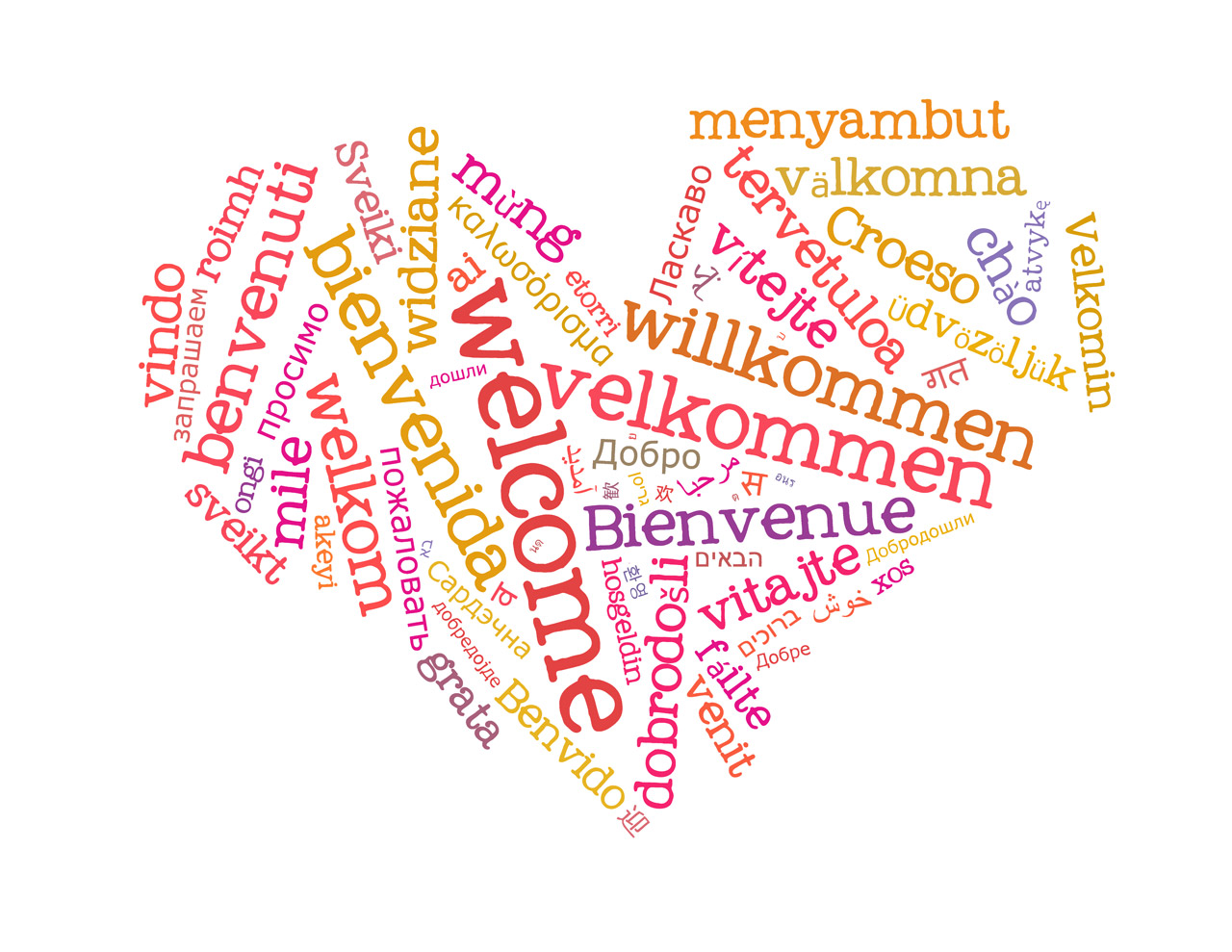 Welcome 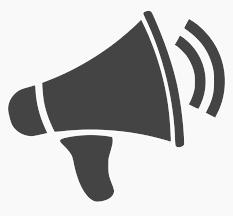 Call to Worship: 				God we need YOU!  O come Emmanuel, save us who mourn & wait for the Son of God to appear…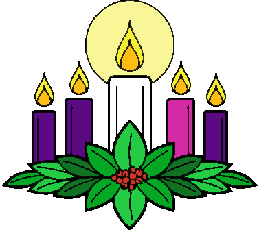 Advent Candle Lighting:  Hope.  		               God the HOPE of the world - please come!  We need the Hope in Christ in our lives in a new way; God please light us to be hope that is alive today.  In Jesus’ Name - Amen.  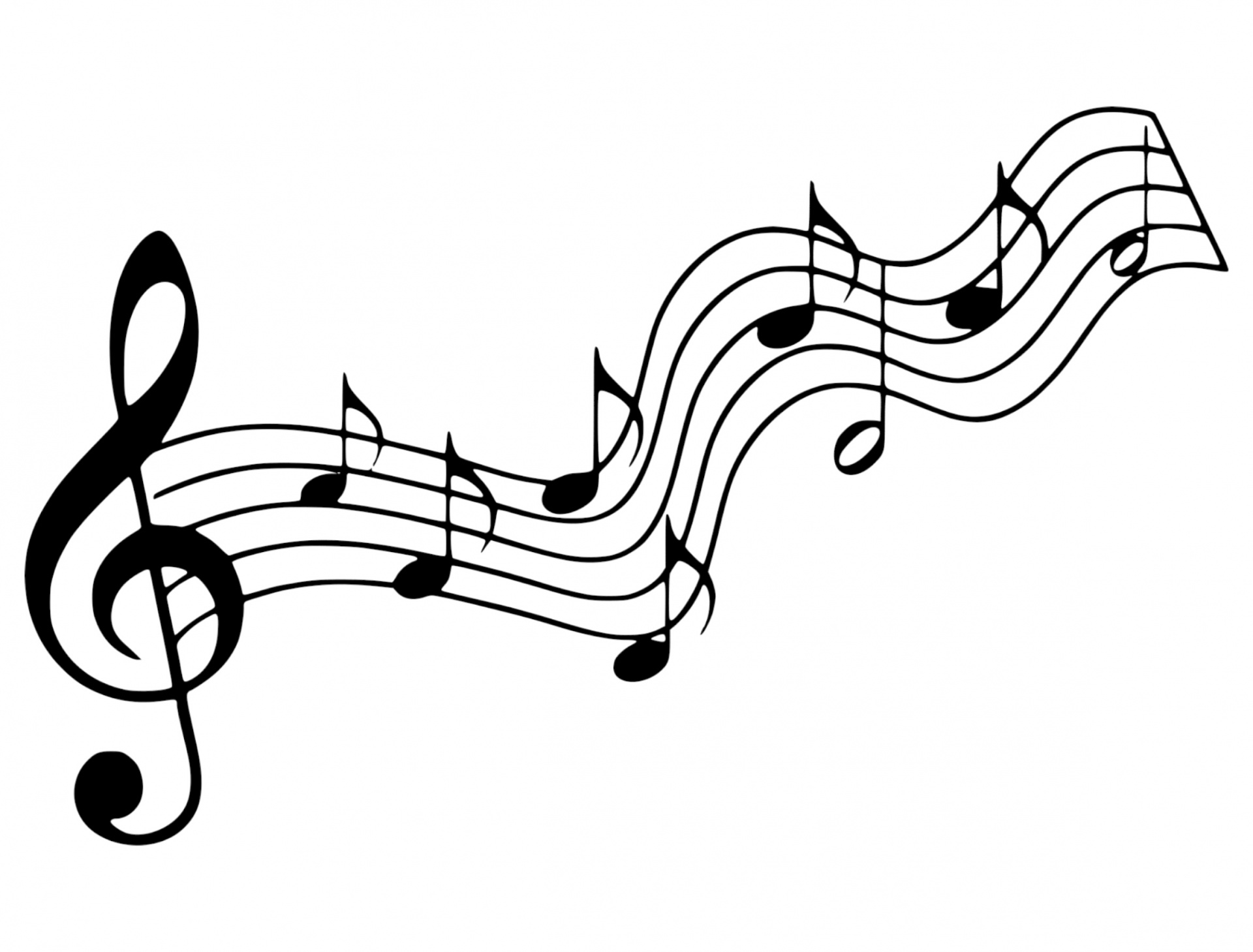 Music (Cantor)  “O Lord, How Shall I Meet You?” 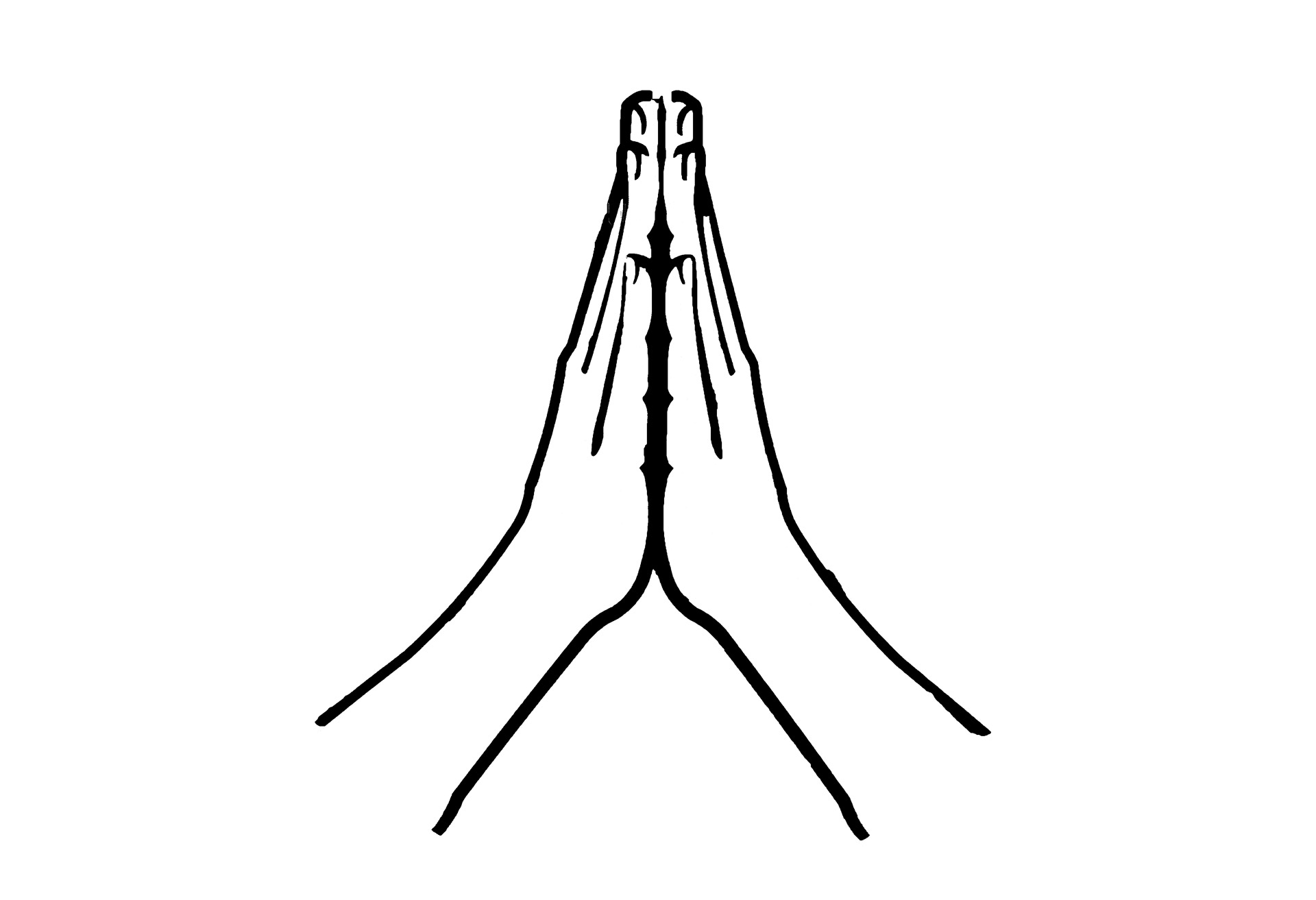 Confession:  God, please forgive me...silent prayer & reflection                                              (let the Holy Spirit bring to mind any sin that needs to be confessed - offer it to God & let it go) 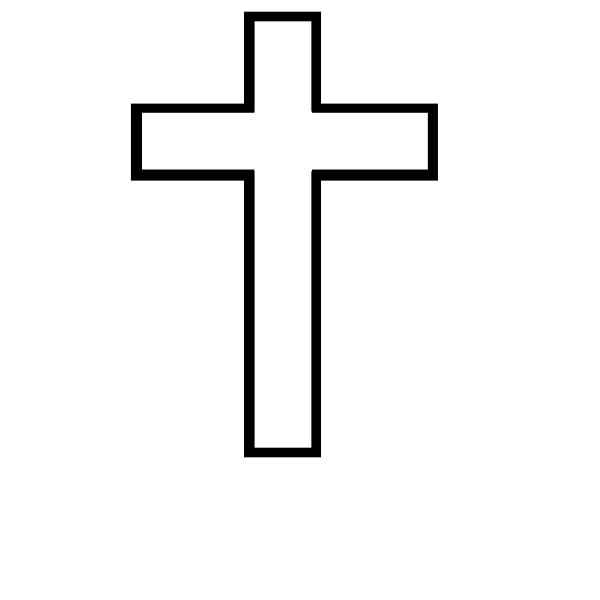 Assurance of PardonGlory be to the Father, & to the Son & to the Holy Ghost!  Thank You God for grace!  Amen!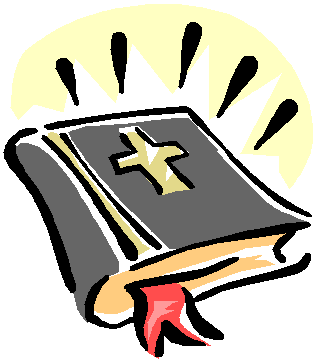 Scripture: 	Psalm 80:1-7,17-19 (1st Reading)			Isaiah 64:1-9 (2nd Reading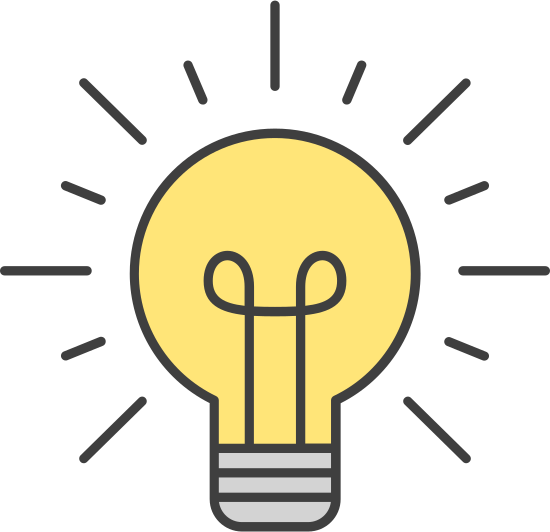 (Kids’ Time & Sermon Thoughts)   	Offering: 				We respond to God’s love in joy.   	please drop financial gifts when arriving/leaving or mail to: 939 S. Danby Rd, Spencer NY 14883 -OR- PO Box 367, Spencer, NY. 14883Responsive Organ Music“Let All Mortal Flesh Keep Silence”  arr. John Carter   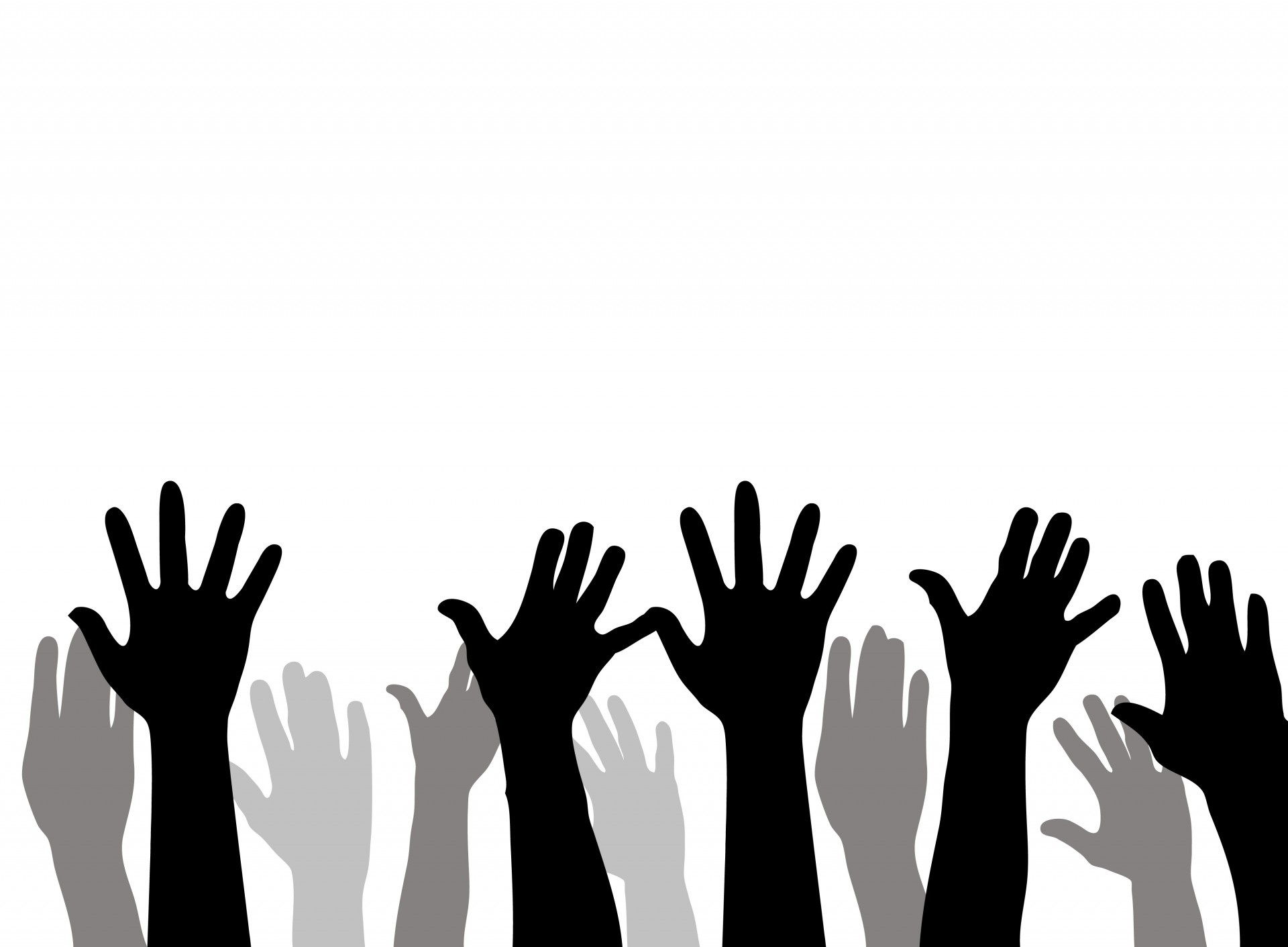 Prayers of the Pastor & the PeopleWith Praise & Thanksgiving              share briefly names & situations to lift to God in prayer -- we know God is more than able to hold all we offer & God knows the details!  Lord in Your mercy...Hear our prayer.BlessingInstruments: “Halle, Halle, Halle-lujah! (X3)       		  	Hallelujah, Hal-le-lu-jah! Postlude “Prepare The Way” (Presbyterian Hymnal #13) Frans Mikael Franzen (1771-1847) Adapt. Charles P. Price, 1980; alt.1989. O Lord, How Shall I Meet You?  Paul Gerhardt, 1653. Trans. Catherine Winkworth and others, 1863; alt. Melchoir Teschner, 1614.  Presbyterian Hymnal (#11).(Vs.1) O Lord, how shall I meet You, How welcome You aright?  Your people long to greet You, My hope, my heart’s delight!  O kindle, Lord most holy, A lamp within my breast, To do in spirit lowly All that may please You best.  (Vs.2) Love caused Your incarnation, Love brought You down to me; Your thirst for my salvation Procured my liberty. O love beyond all telling, That led You to embrace In love all loves excelling Our lost and fallen race. (Vs. 3) A glorious crown You give me, A treasure safe on high, That will not fail nor leave me As earthly riches fly.  My heart shall bloom forever For You with praises new, And from Your name shall never Withhold the honor due.  Notes & Doodles: Personal Milestones:Dec. 3 - Nathan KennedyPrayer Concerns:			    Prayer family: Gene & Liz Helmetsie  	     Prayer young person: Ethan DrakePrayer theme for young adults: General WelfareAll medical professionals, emergency responders & those serving in hospitals, nursing homes & care facilities Military folks & family - the USA & all those in leadership S-VE School Board members, administrators, teachers & othersNorth Spencer Christian Academy Church FinancesEmpowering LivesSpencer Federated Church - Pastor Delma WestAnnouncements/Reminders: TODAY following worship: Congregational Mtg! Tuesday 8AM - full - registration for Mobile Food Truck (883-432-3663) Tuesday @ 10:30AM Special Session Mtg Wednesday 10-11:30AM Mobile Food Truck (Orchard St) *must have registration # & transportation* (next Sunday) 12/6 - 4PM zoom & FB live Christmas Concert Want to volunteer?  Day time ambulance drivers needed (contact Earl @ 607-598-6435; the squad #) Mental Health Emotional Support Hotline: 1-844-863-9314 (daily 8AM-10PM) Jobs hiring: Town of Spencer has an opening for Highway Superintendent.  Qualified candidates must be a resident of the town of Spencer.  Send resumes ℅ Spencer Town Clerk, 79 E. Tioga St., Spencer, NY. (accepting until 12/7/20) 